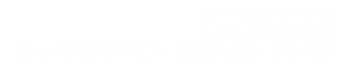 TRB's Committee on Accessible Transportation and MobilitySubcommittee on Policy and Practice ABE60(1)Subcommittee Meeting AgendaWednesday, January 10th, 2018    10:15 AM- 12:00 PMMarriott Marquis, Howard University (M1)I. Welcome:  – Mary Crass and Judy ShanleyII. Introductions by subcommittee members: name, organization:  Reminders Subcommittee Purpose and Goals  Policy and Practice Subcommittee MissionTo sustain a vibrant international forum to share research, experience, and practice related to accessible mobility options for people with disabilities and older adults in order to facilitate the replicability of evidence-based practices across member countries.Guiding PrinciplesMembers will explore opportunities, challenges, and solutions related to policy to practice accessibility topics through trusted and respectful forums;Member forums will seek opportunities to inform and learn from international events such as TRANSED. Forum agendas, communications, and materials will reflect inclusive perspectives from broad and diverse subcommittee stakeholders.Content of the subcommittee will align with the mission and purposes of ABE60 and its research and technology committees, as well as with, the TRB organizational principles and agenda.III. Webinar Planning – Aligning Sustainable Development Goals with Accessible Transportation & Mobility Topics – All;  IV. Update and Recommendations on Curriculum work to identify College-level training materials on accessible transportationV. Case Profiles – Policy to Practice ImplicationsNew York City Ordinance on new highway construction and ramp requirement (invited guest)VI. Wrap-up and Next Steps - - Mary and JudyWebinar topicsQuarterly meetings